Grupa „Smerfy”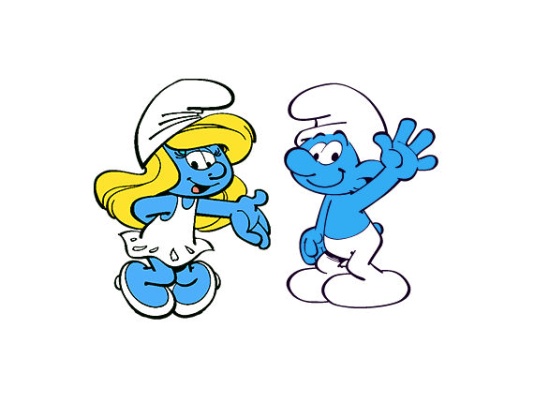 Czerwiec III tydzieńTEMAT TYGODNIA:„Żegnamy przedszkole”
WYBRANE ZADANIA DYDAKTYCZNO-WYCHOWAWCZE:- poznanie znaczenia zaufania,- rozwijanie umiejętności słuchania ze zrozumieniem,- rozpoznawanie i nazywanie emocji,- ukazanie konsekwencji ufania obcym,- poznanie różnych sposobów spędzania czasu latem,- rozwijanie koordynacji wzrokowo – słuchowo – ruchowej,- poznanie aktywnego sposobu spędzania czasu nad morzem,- rozwijanie umiejętności posługiwania się liczebnikami porządkowymi,- poznanie letnich zabaw,- rozwijanie sprawności fizycznej,- rozwijanie motoryki malej.